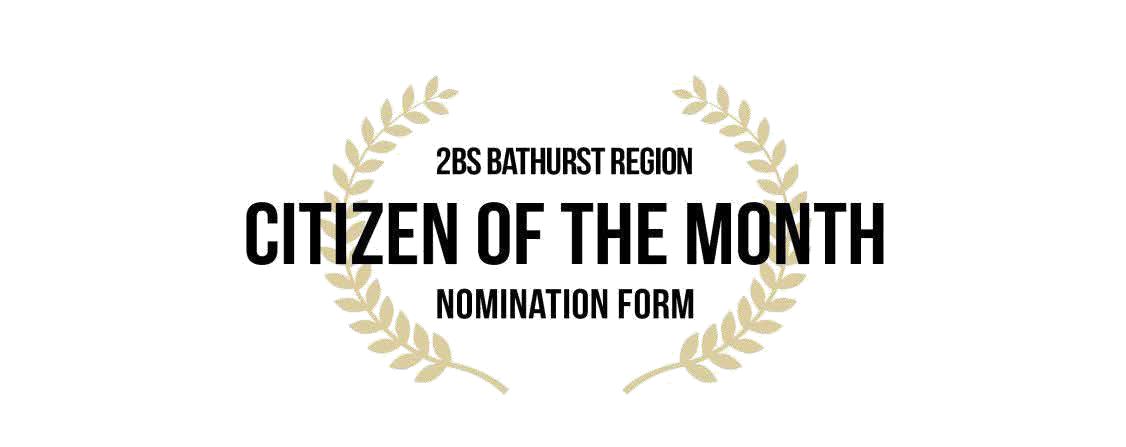 	_______________________________________________________________________Please state in less than 40 words why your nominee is a good citizen:______________________________________________________________________________________________________________________________________________________________________________________________________________________________________________________________________________Please list the past and present achievements of the nominee :________________________________________________________________________________________________________________________________________________________________________________________________________________________________________________________________________________________________________________________________________________________________________Please send completed forms to:General ManagerP.O Pox 310 Bathurst, NSW2795Or email tojhosemans@2bs.com.auSigned :	______________________________Date :	______________________________     _________________________________     _________________________________Title :_______________________________Organisation :  _________________________________Phone No :Phone No :_______________________________Nominees Name:  _________________________________Phone No :Phone No :_______________________________